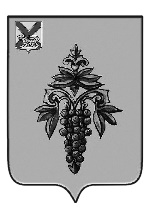 АДМИНИСТРАЦИЯЧУГУЕВСКОГО МУНИЦИПАЛЬНОГО ОКРУГАПРИМОРСКОГО КРАЯПОСТАНОВЛЕНИЕ			 		          с. Чугуевка			О внесении изменений в постановление администрации Чугуевского муниципального района от 05 ноября 2019 года № 691-НПА «Об утверждении муниципальной программы «Развитие физической культуры, спорта и туризма Чугуевского муниципального округа» на 2020–2027 годы»В соответствии с Порядком принятия решений о разработке, формировании, реализации и проведения оценки эффективности реализации муниципальных программ в Чугуевском муниципальном округе, утвержденным постановлением администрации Чугуевского муниципального района от 02 сентября 2020 года № 658-НПА, руководствуясь статьей 43 Устава Чугуевского муниципального округа, администрация Чугуевского муниципального округаПОСТАНОВЛЯЕТ:Внести в постановление администрации Чугуевского муниципального района от 05 ноября 2019 года № 691-НПА «Об утверждении муниципальной программы «Развитие физической культуры, спорта и туризма Чугуевского муниципального округа» на 2020–2027 годы» следующие изменения:1.1. Наименование Программы изложить в следующей редакции:Муниципальная программа «Развитие физической культуры, спорта и туризма Чугуевского муниципального округа».1.2. Изложить муниципальную программу «Развитие физической культуры, спорта и туризма Чугуевского муниципального округа» в следующей редакции:МУНИЦИПАЛЬНАЯ ПРОГРАММА«РАЗВИТИЕ ФИЗИЧЕСКОЙ КУЛЬТУРЫ, СПОРТА И ТУРИЗМА ЧУГУЕВСКОГО МУНИЦИПАЛЬНОГО ОКРУГА» Паспорт муниципальной программы«Развитие физической культуры, спорта и туризма Чугуевского муниципального округа» ОБЩАЯ ХАРАКТЕРИСТИКА ОТРАСЛИ ФИЗИЧЕСКОЙ КУЛЬТУРЫ, СПОРТА И ТУРИЗМА ЧГУЕВСКОГО МУНИЦИПАЛЬНОГО ОКРУГАОсновные показатели, влияющие на развитие массовой физической культуры, спорта и туризма на территории Чугуевского муниципального округа - это наличие спортивной базы, туристического инвентаря и оборудования, финансовых ресурсов и как результат совокупного действия – численность занимающихся физической культурой, спортом и туризмом.Основной проблемой привлечения населения к занятиям физической культурой, спортом и туризмом является низкий уровень обеспеченности спортивными объектами, туристическим инвентарем и оборудованием, а также слабое техническое оснащение имеющихся спортивных сооружений.В настоящее время обеспеченность населения спортивными сооружениями составляет 31,83 %.Имеющиеся 38 спортивных сооружений (в основном, это спортивные залы общеобразовательных школ) используются для организации урочных занятий и не могут рассматриваться как спортивная база для организации массовой физической культуры и спорта.Муниципальное бюджетное образовательное учреждение дополнительного образования детей «Детско-юношеский центр», в составе которого имеется физкультурно-спортивный отдел, призванный обеспечивать организацию занятий спортом среди детей и подростков, имеет слабую спортивную базу.Муниципальное бюджетное учреждение «Физкультурно-оздоровительный комплекс» - это единственный спортивный объект на территории Чугуевского муниципального округа. Введен в эксплуатацию в 2023 году. Недостаточное финансирование не позволяет в полной мере проводить углубленную учебно-тренировочную подготовку для повышения мастерства и увеличения результативности ведущих спортсменов округа. Нет притока молодых специалистов, снижается профессиональный уровень преподавателей.Решению указанных проблем должна способствовать Программа, реализация которой станет следующим этапом в развитии массового спорта и туризма, в том числе по месту жительства граждан, а также будет способствовать росту количества граждан, систематически занимающихся физической культурой, спортом и туризмом и повышению удовлетворенности населения услугами в области физической культуры, спорта и туризма.Приоритетные направления в сфере физической культуры, спорта и туризма в Чугуевском муниципальном округе, а также механизмы их достижения определены исходя из:Указа Президента Российской Федерации от 7 мая 2018 года № 204 «О национальных целях и стратегических задачах развития Российской Федерации на период до 2024 года»;федерального проекта «Спорт – норма жизни» национального проекта «Демография»;государственной программы Российской Федерации «Развитие физической культуры и спорта», утвержденной Постановлением Правительства Российской Федерации от 15 апреля 2014 года № 302;стратегии социально-экономического развития Приморского края до 2030 года, утвержденная постановлением администрации Приморского края от 28 декабря 2018 года № 668-па;государственной программы Приморского края «Развитие физической культуры и спорта Приморского края»;государственной программы Приморского края «Развитие туризма в Приморском крае».В соответствии с вышеуказанными документами приоритетными направлениями в сфере физической культуры, спорта и туризма в Чугуевском муниципальном округе являются:улучшение физического развития и физической подготовленности населения Чугуевского муниципального округа;пропаганда физической культуры и спорта как важнейшей составляющей здорового образа жизни;обеспечение потребности населения Чугуевского муниципального округа в доступных и качественных услугах в сфере физической культуры и спорта;модернизация системы физического воспитания различных категорий населения Чугуевского муниципального округа, развитие организационно-управленческого и кадрового обеспечения физкультурно-спортивной деятельности;развитие материально-технической базы в сфере физической культуры, спорта и туризма;поэтапное внедрение Всероссийского физкультурно-спортивного комплекса «Готов к труду и обороне»;развитие спортивной и туристической инфраструктуры Чугуевского муниципального округа.2. ЦЕЛИ И ЗАДАЧИ ПРОГРАММЫС учетом вышеизложенных приоритетов Программы в области физической культуры, спорта и туризма в Чугуевском муниципальном округе определены следующие цели:обеспечение возможности для населения Чугуевского муниципального округа вести здоровый образ жизни, систематически заниматься физической культурой и спортом, получать доступ к развитой спортивной инфраструктуре;повышение конкурентоспособности спортивных сборных команд и клубов Чугуевского муниципального округа на краевой, российской и международной спортивной арене.Достижение стратегической цели в области физической культуры, спорта и туризма обеспечивается решением следующих основных задач:-укрепление здоровья населения Чугуевского муниципального округа средствами физической культуры и спорта, привлечение населения Чугуевского муниципального округа к занятиям физической культурой и спортом;-воспитание физически и нравственно здорового молодого поколения Чугуевского муниципального округа;-развитие инфраструктуры сферы физической культуры, спорта и туризма на территории Чугуевского муниципального округа;-создание условий для привлечения туристического потока.3. ЦЕЛЕВЫЕ ИНДИКАТОРЫ, ПОКАЗАТЕЛИ ПРОГРАММЫПлановые значения показателей, характеризующих эффективность реализации мероприятий Программы, приведены в приложении № 1 к Программе «Сведения о целевых индикаторах, показателях муниципальной программы «Развитие физической культуры, спорта и туризма Чугуевского муниципального округа».4. ПЕРЕЧЕНЬ МЕРОПРИЯТИЙ ПРОГРАММЫПеречень и краткое описание реализуемых в рамках Программы мероприятий и план их реализации (с указанием сроков их реализации, ответственных исполнителей, ожидаемых непосредственных результатов их реализации и связь с показателями Программы) приведен в приложении № 2 к Программе «Обобщённая характеристика мероприятий, реализуемых в составе муниципальной программы «Развитие физической культуры, спорта и туризма Чугуевского муниципального округа».5. МЕХАНИЗМ РЕАЛИЗАЦИИ ПРОГРАММЫ5.1. Механизм реализации Программы направлен на эффективное планирование основных мероприятий, координацию действий исполнителей и соисполнителей, обеспечение контроля исполнения программных мероприятий, проведение мониторинга состояния работ по выполнению Программы, выработку решений при возникновении отклонения хода работ от плана реализации Программы.Управление Программой осуществляется ответственным исполнителем - управлением социально-культурной деятельности администрации Чугуевского муниципального округа.Управление социально-культурной деятельности администрации Чугуевского муниципального округа:обеспечивает разработку, согласование и утверждение Программы в установленном порядке;организует и обеспечивает реализацию Программы, внесение изменений в Программу и несет ответственность за достижение показателей Программы, а также конечных результатов ее реализации;принимает решение о включении подпрограмм и отдельных мероприятий в перечень контрольных событий;ежеквартально в срок до 25 числа месяца, следующего за отчетным кварталом, а также по запросу представляет в управление экономического развития и потребительского рынка администрации Чугуевского муниципального круга отчеты о ходе реализации Программы;подготавливает годовой отчет о ходе реализации и оценке эффективности реализации Программы и представляет его в управление экономического развития и потребительского рынка администрации Чугуевского муниципального круга до 1 марта года, следующим за отчётным;ежегодно проводит оценку эффективности реализации Программы.5.2. Реализация мероприятий Программы осуществляется управлением социально-культурной деятельности администрации Чугуевского муниципального округа посредством:закупок товаров, работ, услуг в порядке, установленном законодательством Российской Федерации о контрактной системе в сфере закупок товаров, работ, услуг для обеспечения государственных и муниципальных нужд;получения из федерального и краевого бюджетов субсидий бюджетам муниципальных образований Приморского края на развитие спортивной инфраструктуры муниципальной собственности;получения субсидий из краевого бюджета бюджетам муниципальных образований Приморского края на строительство и реконструкцию спортивных объектов муниципальной собственности;получения из краевого бюджета субсидий бюджетам муниципальных образований на оснащение объектов спортивной инфраструктуры спортивно-технологическим оборудованием в рамках федерального проекта «Спорт - норма жизни»;получения субсидий бюджетам муниципальных образований на организацию физкультурно-спортивной работы по месту жительства;получения грантов в форме субсидий бюджетам муниципальных образований за лучшую организацию работы по внедрению Всероссийского физкультурно-спортивного комплекса «Готов к труду и обороне» (ГТО).5.3. Софинансирование мероприятий Программы за счет средств федерального и краевого бюджетов осуществляется посредством заключения соглашений между администрацией Чугуевского муниципального округа и Администрацией Приморского края.Внесение изменений в Программу осуществляется ответственным исполнителем по собственной инициативе, инициативе соисполнителей либо во исполнение поручений главы или администрации Чугуевского муниципального округа, в том числе с учетом результатов оценки эффективности реализации Программы.Ответственный исполнитель Программы размещает на официальном сайте администрации Чугуевского муниципального округа в сети Интернет информацию о Программе, ходе ее реализации, достижении значений показателей, степени выполнения.6. РЕСУРСНОЕ ОБЕСПЕЧЕНИЕ ПРОГРАММЫИнформация о ресурсном обеспечении Программы за счет средств бюджета Чугуевского муниципального округа и прогнозная оценка привлекаемых на реализацию ее целей средств федерального и краевого бюджетов в случае участия Чугуевского муниципального округа в реализации государственных Программ, аналогичных мероприятиям Программы, приведена в приложении № 3 к настоящей Программе «Информация о ресурсном обеспечении муниципальной программы «Развитие физической культуры, спорта и туризма Чугуевского муниципального округа» и прогнозная оценка привлекаемых на реализацию ее целей средств федерального, краевого бюджетов и бюджета Чугуевского муниципального округа».7. СРОКИ И ЭТАПЫ РЕАЛИЗАЦИИ ПРОГРАММЫПрограмма реализуется в два этапа:в период с 2020 по 2023 годыв период с 2024 по 2030 годы.2. Контроль за исполнением данного постановления возложить на заместителя главы администрации Чугуевского муниципального округа-начальника управления социально-культурной деятельности Белоусову Н.Г.3. Настоящее постановление вступает в силу со дня официального опубликования и подлежит размещению на официальном сайте Чугуевского муниципального округа в информационно-коммуникационной сети интернет.Врио главы Чугуевского муниципального округа,главы администрации						                       Н.В. КузьменчукОтветственный исполнитель муниципальной программыуправление социально-культурной деятельности администрации Чугуевского муниципального округа (УСКД)Соисполнители муниципальной программы:-управление архитектуры и градостроительства администрации Чугуевского муниципального округа (УАГ)-муниципальное бюджетное учреждение дополнительного образования «Детско-юношеский центр» села Чугуевка (МБУ ДО «ДЮЦ»)- муниципальное бюджетное учреждение «Физкультурно-оздоровительный комплекс»Структура муниципальной программы:-подпрограммы-отдельныемероприятиянет1. Развитие массовой физической культуры и спорта на территории Чугуевского муниципального округа2. Создание условий для привлечения населения Чугуевского муниципального округа к занятиям физической культурой и спортом3. Развитие туризма на территории Чугуевского муниципального округа4. Обеспечение деятельности муниципального бюджетного учреждения «Физкультурно-оздоровительный комплекс5. Реализация мероприятий в рамках долгосрочного плана социально-экономического развития Чугуевского муниципального округаРеквизиты нормативных правовых актов, которыми утверждены государственные программы Российской Федерации, Приморского краяУказ Президента Российской Федерации от 7 мая 2018 года № 204 «О национальных целях и стратегических задачах развития Российской Федерации на период до 2024 года»;федеральный проект «Спорт – норма жизни» национального проекта «Демография»;государственная программа Российской Федерации «Развитие физической культуры и спорта», утвержденная Постановлением Правительства Российской Федерации от 15 апреля 2014 года № 302;стратегия социально-экономического развития Приморского края до 2030 года, утвержденная постановлением администрации Приморского края от 28 декабря 2018 года № 668-па;государственная программа Приморского края «Развитие физической культуры и спорта Приморского края»;государственная программа Приморского края «Развитие туризма в Приморском крае».Цели муниципальной программыобеспечение возможности для населения Чугуевского муниципального округа вести здоровый образ жизни, систематически заниматься физической культурой и спортом, получать доступ к развитой спортивной инфраструктуре;повышение конкурентоспособности спортивных сборных команд и клубов Чугуевского муниципального округа на краевой, российской и международной спортивной арене.Задачи муниципальной программы-укрепление здоровья населения Чугуевского муниципального округа средствами физической культуры и спорта, привлечение населения Чугуевского муниципального округа к занятиям физической культурой и спортом;-воспитание физически и нравственно здорового молодого поколения Чугуевского муниципального округа;-развитие инфраструктуры сферы физической культуры, спорта и туризма на территории Чугуевского муниципального округа;-создание условий для привлечения туристического потока.Целевые индикаторы, показатели муниципальной программы, единицы измерения-доля граждан, систематически занимающихся физической культурой и спортом, %;-уровень обеспеченности спортивными сооружениями, исходя из единовременной пропускной способности объектов спорта, %;-доля лиц с ограниченными возможностями здоровья и инвалидов, систематически занимающихся физической культурой и спортом, в общей численности данной категории населения Чугуевского муниципального округа, %;-количество созданных (введенных в эксплуатацию), реконструированных, капитально отремонтированных объектов спорта, %;-количество объектов туристской навигации и ориентирующей информации (с нарастающим итогом), единиц;-количество мероприятий туристской направленности, единиц.Этапы и сроки реализации муниципальной программыпрограмма реализуется в два этапа:с 2020 по 2023 годыс 2024 по 2030 годыОбъем средств бюджета Чугуевского муниципального округа на финансирование муниципальной программы и прогнозная оценка привлекаемых на реализацию ее целей средств федерального и краевого бюджетовобщий объем финансирования мероприятий Программы – 1 521 817 093,95 рублей, в том числе по годам:2024 год – 36 589 029,48 рублей;2025 год – 72 586 976,32 рублей;2026 год – 101 009 703,63 рублей;2027 год – 645 743 903,63 рублей;2028 год – 564 272 503,63 рублей;2029 год – 50 672 503,63 рублей;2030 год – 50 672 503,63 рублей;общий объем финансирования мероприятий Программы за счет средств бюджета Чугуевского муниципального округа составляет 314 169 225,24 рублей, в том числе по годам:2024 год – 34 917 792,00 рублей;2025 год – 42 050 457,69 рублей;2026 год – 42 698 475,11 рублей;2027 год – 35 597 975,11 рублей;2028 год – 58 088 175,11 рублей;2029 год – 50 408 175,11 рублей;2030 год – 50 408 175,11 рублей;прогнозная оценка средств, привлекаемых на реализацию целей Программы, составляет:межбюджетных трансфертов:из федерального бюджета – 917 459 100,00 рублей, в том числе по годам:2024 год – 0,00 рублей;2025 год – 0,00 рублей;2026 год – 21 695 000,00 рублей;2027 год – 485 968 900,00 рублей;2028 год – 409 795 200,00 рублей;2029 год – 0,00 рублей;2030 год – 0,00 рублей;из краевого бюджета – 290 188 768,71 рублей, в том числе по годам:2024год – 1 671 237,48 рублей;2025 год – 30 806 488,63 рублей;2026 год – 36 616 228,52 рублей;2027 год – 124 177 028,52 рублей;2028 год – 96 389 128,52 рублей;2029 год – 264 328,52 рублей;2030 год – 264 328,52 рублей.Ожидаемые результаты реализации муниципальной программыв результате реализации Программы к концу 2030 года будет обеспечено:-увеличение доли граждан, систематически занимающегося физической культурой до 70 %;-увеличение уровня обеспеченности спортивными сооружениями, исходя из единовременной пропускной способности объектов спорта до 63,57 %;- увеличение доли лиц с ограниченными возможностями здоровья и инвалидов Чугуевского муниципального округа, систематически занимающихся физической культурой и спортом, в общей численности данной категории населения Чугуевского муниципального округа до 3,6 %;-увеличение количества созданных (введенных в эксплуатацию), реконструированных, капитально отремонтированных объектов спорта до 1 единицы;-увеличение количества объектов туристской навигации и ориентирующей информации (с нарастающим итогом) до 2 единиц;-увеличение количества мероприятий туристской направленности до 1 единицы.Приложение № 1Приложение № 1Приложение № 1Приложение № 1Приложение № 1к муниципальной программе
«Развитие физической культуры, спорта и туризма Чугуевского муниципального округа», утвержденной постановлением администрации
Чугуевского муниципального района 
от 05 ноября 2019 № 691-НПАк муниципальной программе
«Развитие физической культуры, спорта и туризма Чугуевского муниципального округа», утвержденной постановлением администрации
Чугуевского муниципального района 
от 05 ноября 2019 № 691-НПАк муниципальной программе
«Развитие физической культуры, спорта и туризма Чугуевского муниципального округа», утвержденной постановлением администрации
Чугуевского муниципального района 
от 05 ноября 2019 № 691-НПАк муниципальной программе
«Развитие физической культуры, спорта и туризма Чугуевского муниципального округа», утвержденной постановлением администрации
Чугуевского муниципального района 
от 05 ноября 2019 № 691-НПАк муниципальной программе
«Развитие физической культуры, спорта и туризма Чугуевского муниципального округа», утвержденной постановлением администрации
Чугуевского муниципального района 
от 05 ноября 2019 № 691-НПАСВЕДЕНИЯ О ЦЕЛЕВЫХ ИНДИКАТОРАХ, ПОКАЗАТЕЛЯХ МУНИЦИПАЛЬНОЙ ПРОГРАММЫ
«РАЗВИТИЕ ФИЗИЧЕСКОЙ КУЛЬТУРЫ, СПОРТА И ТУРИЗМА ЧУГУЕВСКОГО МУНИЦИПАЛЬНОГО ОКРУГА» СВЕДЕНИЯ О ЦЕЛЕВЫХ ИНДИКАТОРАХ, ПОКАЗАТЕЛЯХ МУНИЦИПАЛЬНОЙ ПРОГРАММЫ
«РАЗВИТИЕ ФИЗИЧЕСКОЙ КУЛЬТУРЫ, СПОРТА И ТУРИЗМА ЧУГУЕВСКОГО МУНИЦИПАЛЬНОГО ОКРУГА» СВЕДЕНИЯ О ЦЕЛЕВЫХ ИНДИКАТОРАХ, ПОКАЗАТЕЛЯХ МУНИЦИПАЛЬНОЙ ПРОГРАММЫ
«РАЗВИТИЕ ФИЗИЧЕСКОЙ КУЛЬТУРЫ, СПОРТА И ТУРИЗМА ЧУГУЕВСКОГО МУНИЦИПАЛЬНОГО ОКРУГА» СВЕДЕНИЯ О ЦЕЛЕВЫХ ИНДИКАТОРАХ, ПОКАЗАТЕЛЯХ МУНИЦИПАЛЬНОЙ ПРОГРАММЫ
«РАЗВИТИЕ ФИЗИЧЕСКОЙ КУЛЬТУРЫ, СПОРТА И ТУРИЗМА ЧУГУЕВСКОГО МУНИЦИПАЛЬНОГО ОКРУГА» СВЕДЕНИЯ О ЦЕЛЕВЫХ ИНДИКАТОРАХ, ПОКАЗАТЕЛЯХ МУНИЦИПАЛЬНОЙ ПРОГРАММЫ
«РАЗВИТИЕ ФИЗИЧЕСКОЙ КУЛЬТУРЫ, СПОРТА И ТУРИЗМА ЧУГУЕВСКОГО МУНИЦИПАЛЬНОГО ОКРУГА» СВЕДЕНИЯ О ЦЕЛЕВЫХ ИНДИКАТОРАХ, ПОКАЗАТЕЛЯХ МУНИЦИПАЛЬНОЙ ПРОГРАММЫ
«РАЗВИТИЕ ФИЗИЧЕСКОЙ КУЛЬТУРЫ, СПОРТА И ТУРИЗМА ЧУГУЕВСКОГО МУНИЦИПАЛЬНОГО ОКРУГА» СВЕДЕНИЯ О ЦЕЛЕВЫХ ИНДИКАТОРАХ, ПОКАЗАТЕЛЯХ МУНИЦИПАЛЬНОЙ ПРОГРАММЫ
«РАЗВИТИЕ ФИЗИЧЕСКОЙ КУЛЬТУРЫ, СПОРТА И ТУРИЗМА ЧУГУЕВСКОГО МУНИЦИПАЛЬНОГО ОКРУГА» СВЕДЕНИЯ О ЦЕЛЕВЫХ ИНДИКАТОРАХ, ПОКАЗАТЕЛЯХ МУНИЦИПАЛЬНОЙ ПРОГРАММЫ
«РАЗВИТИЕ ФИЗИЧЕСКОЙ КУЛЬТУРЫ, СПОРТА И ТУРИЗМА ЧУГУЕВСКОГО МУНИЦИПАЛЬНОГО ОКРУГА» СВЕДЕНИЯ О ЦЕЛЕВЫХ ИНДИКАТОРАХ, ПОКАЗАТЕЛЯХ МУНИЦИПАЛЬНОЙ ПРОГРАММЫ
«РАЗВИТИЕ ФИЗИЧЕСКОЙ КУЛЬТУРЫ, СПОРТА И ТУРИЗМА ЧУГУЕВСКОГО МУНИЦИПАЛЬНОГО ОКРУГА» СВЕДЕНИЯ О ЦЕЛЕВЫХ ИНДИКАТОРАХ, ПОКАЗАТЕЛЯХ МУНИЦИПАЛЬНОЙ ПРОГРАММЫ
«РАЗВИТИЕ ФИЗИЧЕСКОЙ КУЛЬТУРЫ, СПОРТА И ТУРИЗМА ЧУГУЕВСКОГО МУНИЦИПАЛЬНОГО ОКРУГА» СВЕДЕНИЯ О ЦЕЛЕВЫХ ИНДИКАТОРАХ, ПОКАЗАТЕЛЯХ МУНИЦИПАЛЬНОЙ ПРОГРАММЫ
«РАЗВИТИЕ ФИЗИЧЕСКОЙ КУЛЬТУРЫ, СПОРТА И ТУРИЗМА ЧУГУЕВСКОГО МУНИЦИПАЛЬНОГО ОКРУГА» СВЕДЕНИЯ О ЦЕЛЕВЫХ ИНДИКАТОРАХ, ПОКАЗАТЕЛЯХ МУНИЦИПАЛЬНОЙ ПРОГРАММЫ
«РАЗВИТИЕ ФИЗИЧЕСКОЙ КУЛЬТУРЫ, СПОРТА И ТУРИЗМА ЧУГУЕВСКОГО МУНИЦИПАЛЬНОГО ОКРУГА» СВЕДЕНИЯ О ЦЕЛЕВЫХ ИНДИКАТОРАХ, ПОКАЗАТЕЛЯХ МУНИЦИПАЛЬНОЙ ПРОГРАММЫ
«РАЗВИТИЕ ФИЗИЧЕСКОЙ КУЛЬТУРЫ, СПОРТА И ТУРИЗМА ЧУГУЕВСКОГО МУНИЦИПАЛЬНОГО ОКРУГА» СВЕДЕНИЯ О ЦЕЛЕВЫХ ИНДИКАТОРАХ, ПОКАЗАТЕЛЯХ МУНИЦИПАЛЬНОЙ ПРОГРАММЫ
«РАЗВИТИЕ ФИЗИЧЕСКОЙ КУЛЬТУРЫ, СПОРТА И ТУРИЗМА ЧУГУЕВСКОГО МУНИЦИПАЛЬНОГО ОКРУГА» СВЕДЕНИЯ О ЦЕЛЕВЫХ ИНДИКАТОРАХ, ПОКАЗАТЕЛЯХ МУНИЦИПАЛЬНОЙ ПРОГРАММЫ
«РАЗВИТИЕ ФИЗИЧЕСКОЙ КУЛЬТУРЫ, СПОРТА И ТУРИЗМА ЧУГУЕВСКОГО МУНИЦИПАЛЬНОГО ОКРУГА» СВЕДЕНИЯ О ЦЕЛЕВЫХ ИНДИКАТОРАХ, ПОКАЗАТЕЛЯХ МУНИЦИПАЛЬНОЙ ПРОГРАММЫ
«РАЗВИТИЕ ФИЗИЧЕСКОЙ КУЛЬТУРЫ, СПОРТА И ТУРИЗМА ЧУГУЕВСКОГО МУНИЦИПАЛЬНОГО ОКРУГА» СВЕДЕНИЯ О ЦЕЛЕВЫХ ИНДИКАТОРАХ, ПОКАЗАТЕЛЯХ МУНИЦИПАЛЬНОЙ ПРОГРАММЫ
«РАЗВИТИЕ ФИЗИЧЕСКОЙ КУЛЬТУРЫ, СПОРТА И ТУРИЗМА ЧУГУЕВСКОГО МУНИЦИПАЛЬНОГО ОКРУГА» СВЕДЕНИЯ О ЦЕЛЕВЫХ ИНДИКАТОРАХ, ПОКАЗАТЕЛЯХ МУНИЦИПАЛЬНОЙ ПРОГРАММЫ
«РАЗВИТИЕ ФИЗИЧЕСКОЙ КУЛЬТУРЫ, СПОРТА И ТУРИЗМА ЧУГУЕВСКОГО МУНИЦИПАЛЬНОГО ОКРУГА» № 
п/пНаименование показателяНаименование показателяНаименование показателяЕд. измеренияЕд. измеренияЕд. измеренияЗначения показателейЗначения показателейЗначения показателейЗначения показателейЗначения показателейЗначения показателейЗначения показателейЗначения показателейЗначения показателейЗначения показателейЗначения показателейЗначения показателей№ 
п/пНаименование показателяНаименование показателяНаименование показателяЕд. измеренияЕд. измеренияЕд. измерения202320242024202520262026202720282029203020302030122233345567789101111111.Доля граждан, систематически занимающихся физической культурой и спортомДоля граждан, систематически занимающихся физической культурой и спортомДоля граждан, систематически занимающихся физической культурой и спортомпроцентовпроцентовпроцентов41,8750505560,860,86264677070702.Уровень обеспеченности спортивными сооружениями исходя из единовременной пропускной способности объектов спортаУровень обеспеченности спортивными сооружениями исходя из единовременной пропускной способности объектов спортаУровень обеспеченности спортивными сооружениями исходя из единовременной пропускной способности объектов спортапроцентовпроцентовпроцентов41,9852,6452,6459,7363,5763,5763,5763,5763,5763,5763,5763,573.Доля лиц с ограниченными возможностями здоровья и инвалидов, систематически занимающихся физической культурой и спортом, в общей численности данной категории населения Чугуевского муниципального округаДоля лиц с ограниченными возможностями здоровья и инвалидов, систематически занимающихся физической культурой и спортом, в общей численности данной категории населения Чугуевского муниципального округаДоля лиц с ограниченными возможностями здоровья и инвалидов, систематически занимающихся физической культурой и спортом, в общей численности данной категории населения Чугуевского муниципального округапроцентовпроцентовпроцентов2,62,82,833,23,23,33,43,53,63,63,64.Количество созданных (введенных в эксплуатацию), реконструированных, капитально отремонтированных объектов спорта (с нарастающим итогом)Количество созданных (введенных в эксплуатацию), реконструированных, капитально отремонтированных объектов спорта (с нарастающим итогом)Количество созданных (введенных в эксплуатацию), реконструированных, капитально отремонтированных объектов спорта (с нарастающим итогом)единицединицединиц0000000011115.Количество объектов туристской навигации и ориентирующей информации (с нарастающим итогом)Количество объектов туристской навигации и ориентирующей информации (с нарастающим итогом)Количество объектов туристской навигации и ориентирующей информации (с нарастающим итогом)единицединицединиц0000111122226.Количество мероприятий туристской направленности Количество мероприятий туристской направленности Количество мероприятий туристской направленности единицединицединиц111111111111Приложение № 2к муниципальной программе
«Развитие физической культуры, спорта и туризма Чугуевского муниципального округа», утвержденной постановлением администрации
Чугуевского муниципального района 
от 05 ноября 2019 года № 691-НПАОБОБЩЁННАЯ ХАРАКТЕРИСТИКА ОТДЕЛЬНЫХ МЕРОПРИЯТИЙ, РЕАЛИЗУЕМЫХ В СОСТАВЕ ОБОБЩЁННАЯ ХАРАКТЕРИСТИКА ОТДЕЛЬНЫХ МЕРОПРИЯТИЙ, РЕАЛИЗУЕМЫХ В СОСТАВЕ ОБОБЩЁННАЯ ХАРАКТЕРИСТИКА ОТДЕЛЬНЫХ МЕРОПРИЯТИЙ, РЕАЛИЗУЕМЫХ В СОСТАВЕ ОБОБЩЁННАЯ ХАРАКТЕРИСТИКА ОТДЕЛЬНЫХ МЕРОПРИЯТИЙ, РЕАЛИЗУЕМЫХ В СОСТАВЕ МУНИЦИПАЛЬНОЙ ПРОГРАММЫ «РАЗВИТИЕ ФИЗИЧЕСКОЙ КУЛЬТУРЫ, СПОРТА И ТУРИЗМА ЧУГУЕВСКОГО МУНИЦИПАЛЬНОГО ОКРУГА» МУНИЦИПАЛЬНОЙ ПРОГРАММЫ «РАЗВИТИЕ ФИЗИЧЕСКОЙ КУЛЬТУРЫ, СПОРТА И ТУРИЗМА ЧУГУЕВСКОГО МУНИЦИПАЛЬНОГО ОКРУГА» МУНИЦИПАЛЬНОЙ ПРОГРАММЫ «РАЗВИТИЕ ФИЗИЧЕСКОЙ КУЛЬТУРЫ, СПОРТА И ТУРИЗМА ЧУГУЕВСКОГО МУНИЦИПАЛЬНОГО ОКРУГА» МУНИЦИПАЛЬНОЙ ПРОГРАММЫ «РАЗВИТИЕ ФИЗИЧЕСКОЙ КУЛЬТУРЫ, СПОРТА И ТУРИЗМА ЧУГУЕВСКОГО МУНИЦИПАЛЬНОГО ОКРУГА» МУНИЦИПАЛЬНОЙ ПРОГРАММЫ «РАЗВИТИЕ ФИЗИЧЕСКОЙ КУЛЬТУРЫ, СПОРТА И ТУРИЗМА ЧУГУЕВСКОГО МУНИЦИПАЛЬНОГО ОКРУГА» № п/пНаименование подпрограммы, контрольные событияОтветственный исполнитель, соисполнителиСрок реализацииСрок реализацииОжидаемый непосредственный результат (краткое описание)Связь с показателями муниципальной программы№ п/пНаименование подпрограммы, контрольные событияОтветственный исполнитель, соисполнителидата начала реализациидата окончания реализацииОжидаемый непосредственный результат (краткое описание)Связь с показателями муниципальной программы12345671.Развитие массовой физической культуры и спорта на территории Чугуевского муниципального округа УСКД, МБУ ДО ДЮЦ/АЧМО, МКУ ЦООУ20242030Создание дополнительных условий для занятий физической культурой и спортом жителей Чугуевского муниципального округа посредством обеспечения строительства, реконструкции и ремонта объектов спорта, находящихся в муниципальной собственностиДоля граждан, систематически занимающихся физической культурой и спортом.Уровень обеспеченности спортивными сооружениями исходя из единовременной пропускной способности.Количество созданных (введенных в эксплуатацию), реконструированных, капитально отремонтированных объектов спорта.1.1.Строительство, реконструкция зданий (в том числе и проектно-изыскательские работы)УСКД/АЧМО20272030Создание дополнительных условий для занятий физической культурой и спортом жителей Чугуевского муниципального округа посредством обеспечения строительства, реконструкции и ремонта объектов спорта, находящихся в муниципальной собственностиУровень обеспеченности спортивными сооружениями, исходя из единовременной пропускной способности объектов спорта; Количество созданных (введенных в эксплуатацию), реконструированных, капитально отремонтированных объектов спорта. 1.1.Строительство, реконструкция зданий (в том числе и проектно-изыскательские работы)УСКД/АЧМО20272030Создание дополнительных условий для занятий физической культурой и спортом жителей Чугуевского муниципального округа посредством обеспечения строительства, реконструкции и ремонта объектов спорта, находящихся в муниципальной собственностиУровень обеспеченности спортивными сооружениями, исходя из единовременной пропускной способности объектов спорта; Количество созданных (введенных в эксплуатацию), реконструированных, капитально отремонтированных объектов спорта. 1.1.1.Реконструкция стадиона в селе ЧугуевкаУСКД/АЧМО20272030Создание дополнительных условий для занятий физической культурой и спортом жителей Чугуевского муниципального округа посредством обеспечения строительства плоскостных сооруженийУровень обеспеченности спортивными сооружениями, исходя из единовременной пропускной способности объектов спорта. Количество созданных (введенных в эксплуатацию), реконструированных, капитально отремонтированных объектов спорта.1.2.Подготовка оснований для объектов спортивной инфраструктурыУСКД, МБУ ДО ДЮЦ/АЧМО, МКУ ЦООУ20282030Создание дополнительных условий для занятий физической культурой и спортом жителей Чугуевского муниципального округа посредством обеспечения строительства плоскостных сооруженийДоля граждан, систематически занимающихся физической культурой и спортом.Уровень обеспеченности спортивными сооружениями, исходя из единовременной пропускной способности объектов спорта1.3.Оснащение объектов спортивной инфраструктуры спортивно-технологическим оборудованиемУСКД/АЧМО20272030Создание дополнительных условий для занятий физической культурой и спортом жителей Чугуевского муниципального округа посредством обеспечения строительства плоскостных сооруженийДоля граждан, систематически занимающихся физической культурой и спортом.1.4.Реализация инициативного бюджетирования по направлению "Твой проект"УСКД, МБУ ДО ДЮЦ/ АЧМО, МКУ ЦООУ20242030Увеличение численности населения Чугуевского муниципального округа, занимающегося физической культурой и спортомДоля граждан, систематически занимающихся физической культурой и спортом.1.5.Организация физкультурно-спортивной работы по месту жительстваУСКД/АЧМО20242030Увеличение численности населения Чугуевского муниципального округа, занимающегося физической культурой и спортомДоля граждан, систематически занимающихся физической культурой и спортом.1.6.Приобретение и поставка спортивного инвентаря, спортивного оборудования и иного имущества для развития массового спортаУСКД/АЧМО20242030Увеличение численности населения Чугуевского муниципального округа, занимающегося физической культурой и спортомДоля граждан, систематически занимающихся физической культурой и спортом.1.7.Развитие спортивной инфраструктуры, находящейся в муниципальной собственностиУСКД/АЧМО20242030Создание дополнительных условий для занятий физической культурой и спортом жителей Чугуевского муниципального округа посредством обеспечения строительства новых спортивных объектовУровень обеспеченности спортивными сооружениями, исходя из единовременной пропускной способности объектов спорта. Количество созданных (введенных в эксплуатацию), реконструированных, капитально отремонтированных объектов спорта.1.8Проектирование и проверка проектно-сметной документацииУСКД/АЧМО20242030Создание дополнительных условий для занятий физической культурой и спортом жителей Чугуевского муниципального округа посредством обеспечения строительства новых спортивных объектовУровень обеспеченности спортивными сооружениями, исходя из единовременной пропускной способности объектов спорта. Количество созданных (введенных в эксплуатацию), реконструированных, капитально отремонтированных объектов спорта.1.9Приобретение спортивной формы для участия команд Чугуевского муниципального округа в соревнованиях различных уровнейУСКД, МБУ ДО ДЮЦ/ МКУ ЦООУ20282030Увеличение численности населения Чугуевского муниципального округа, занимающегося физической культурой и спортомДоля граждан, систематически занимающихся физической культурой и спортом.1.10. Реализация проектов инициативного бюджетирования по направлению «Молодежный бюджет», в рамках софинансирования краевого бюджетаУСКД/АЧМО/МКУ ЦООУ20242030Создание дополнительных условий для занятий физической культурой и спортом жителей Чугуевского муниципального округа посредством обеспечения строительства новых спортивных объектовУровень обеспеченности спортивными сооружениями, исходя из единовременной пропускной способности объектов спорта. Количество созданных (введенных в эксплуатацию), реконструированных, капитально отремонтированных объектов спорта.1.10.1.Установка спортивной площадкиУСКД/АЧМО/МКУ ЦООУ20242024Создание дополнительных условий для занятий физической культурой и спортом жителей Чугуевского муниципального округа посредством обеспечения строительства новых спортивных объектовУровень обеспеченности спортивными сооружениями, исходя из единовременной пропускной способности объектов спорта. Количество созданных (введенных в эксплуатацию), реконструированных, капитально отремонтированных объектов спорта.2.Создание условий для привлечения населения Чугуевского муниципального округа к занятиям физической культурой и спортомУСКД/АЧМО20242030Увеличение численности населения Чугуевского муниципального округа, занимающегося физической культурой и спортомДоля граждан, систематически занимающихся физической культурой и спортомДоля лиц с ограниченными возможностями здоровья и инвалидов, систематически занимающихся физической культурой и спортом, в общей численности данной категории населения Чугуевского муниципального округа2.1.Организация и проведение массовых физкультурно-спортивных мероприятий УСКД, МБУ ДО ДЮЦ/АЧМО, МКУ ЦООУ20242030Мероприятия, направленные на увеличение численности населения Чугуевского муниципального округа, занимающегося физической культурой и спортомДоля граждан, систематически занимающихся физической культурой и спортом2.1.1.Приобретение спортивного оборудования, приспособлений, инвентаря, расходных материаловУСКД/АЧМО20242030Мероприятия, направленные на увеличение численности населения Чугуевского муниципального округа, занимающегося физической культурой и спортомДоля граждан, систематически занимающихся физической культурой и спортом2.1.2.Приобретение наградной атрибутикиУСКД/АЧМО20242030Мероприятия, направленные на увеличение численности населения Чугуевского муниципального округа, занимающегося физической культурой и спортомДоля граждан, систематически занимающихся физической культурой и спортом2.2.Развитие адаптивной физической культурыУСКД/АЧМО 20242030Создание условий для занятий адаптивной физической культурой и спортом инвалидам и лицам с ограниченными возможностями здоровьяДоля лиц с ограниченными возможностями здоровья и инвалидов, систематически занимающихся физической культурой и спортом, в общей численности данной категории населения Чугуевского муниципального округа2.2.1.Организация и проведение мероприятий физкультурно-спортивной направленности для лиц с ограниченными возможностями здоровьяУСКД/АЧМО20242030Создание условий для занятий адаптивной физической культурой и спортом инвалидам и лицам с ограниченными возможностями здоровья, социальная адаптация инвалидов средствами физической культуры и спортаДоля лиц с ограниченными возможностями здоровья и инвалидов, систематически занимающихся физической культурой и спортом, в общей численности данной категории населения Чугуевского муниципального округа2.3.Поэтапное внедрение Всероссийского физкультурно-спортивного комплекса ГТО на территории Чугуевского муниципального округаУСКД/АЧМО20242030Вовлечение населения Чугуевского муниципального округа в систему Всероссийского физкультурно-спортивного комплекса "Готов к труду и обороне" (ГТО)Доля граждан, систематически занимающихся физической культурой и спортом2.3.1.Организация и проведение физкультурно-спортивных мероприятий в рамках Всероссийского физкультурно-спортивного комплекса "Готов к труду и обороне" (ГТО)УСКД/АЧМО20242030Обеспечение тестирования населения Чугуевского муниципального округа по нормативам ГТОДоля граждан, систематически занимающихся физической культурой и спортом2.4.Участие сборных команд района в соревнованиях, краевого, межрегионального, российского и международного уровней:
- оплата питания в пути;
- оплата питания в дни проведения соревнований;
- проживание в дни проведения соревнований;
- фрахтование автобусаУСКД/АЧМО20242030Мероприятия, направленные на увеличение численности населения Чугуевского муниципального округа, занимающегося физической культурой и спортомДоля граждан, систематически занимающихся физической культурой и спортом3.Развитие туризма на территории Чугуевского муниципального округа УСКД/АЧМО20242030Создание условий для занятия населения спортивным туризмом и активного отдыха населения. Приобщение к ЗОЖ.Количество мероприятий туристской направленностиКоличество объектов туристской навигации и ориентирующей информацииКоличество мероприятий туристской направленности3.1.Организация и проведение мероприятий с элементами спортивного туризмаУСКД/АЧМО20242030Создание условий для занятия населения спортивным туризмом и активного отдыха населения. Приобщение к ЗОЖ.Количество мероприятий туристской направленности3.1.1.Приобретение туристического оборудования, инвентаря, снаряжений и расходных материаловУСКД/АЧМО20242030Создание условий для занятия населения спортивным туризмом и активного отдыха населения. Приобщение к ЗОЖ.Количество мероприятий туристской направленности3.1.2.Приобретение призов и наградной атрибутикиУСКД/АЧМО20242030Создание условий для занятия населения спортивным туризмом и активного отдыха населения. Приобщение к ЗОЖ.Количество мероприятий туристской направленности3.2.Организация работы по разработке туристических маршрутовУСКД/АЧМО20272030Создание условий для привлечения туристического потокаКоличество объектов туристской навигации и ориентирующей информации 3.2.1.Установка информационных модулей-гидов с исторической информацией и фотографиямиУСКД/АЧМО20272030Создание условий для привлечения туристического потокаКоличество объектов туристской навигации и ориентирующей информации 3.2.2.Установка объектов туристической навигацииУСКД/АЧМО20272030Создание условий для привлечения туристического потокаКоличество объектов туристской навигации и ориентирующей информации 3.2.3.Разработка туристических маршрутов по объектам культурно-исторического наследияУСКД/АЧМО20282030Создание условий для привлечения туристического потокаКоличество объектов туристской навигации и ориентирующей информации 4.Обеспечение деятельности муниципального бюджетного учреждения "Физкультурно-оздоровительный комплекс"УСКД/МКУ "ЦОДУК"20242030Создание дополнительных условий для занятий физической культурой и спортом жителей Чугуевского муниципального округа посредством обеспечения строительства плоскостных сооруженийДоля граждан, систематически занимающихся физической культурой и спортом4.1.Расходы на обеспечение деятельности (оказание услуг, выполнение работ) учрежденийУСКД/МКУ "ЦОДУК"20242030Создание дополнительных условий для занятий физической культурой и спортом жителей Чугуевского муниципального округа посредством обеспечения строительства плоскостных сооруженийДоля граждан, систематически занимающихся физической культурой и спортом4.2.Расходы на приобретение коммунальных услугУСКД/МКУ "ЦОДУК"20242030Создание дополнительных условий для занятий физической культурой и спортом жителей Чугуевского муниципального округа посредством обеспечения строительства плоскостных сооруженийДоля граждан, систематически занимающихся физической культурой и спортом4.3.Организация и проведение физкультурно-массовых мероприятийУСКД/МКУ "ЦОДУК"20242030Создание дополнительных условий для занятий физической культурой и спортом жителей Чугуевского муниципального округа посредством обеспечения строительства плоскостных сооруженийДоля граждан, систематически занимающихся физической культурой и спортом4.4.Участие сборных команд округа в соревнованиях, краевого, межрегионального, российского и международного уровней:
- оплата питания в пути;
- оплата питания в дни проведения соревнований;
- проживание в дни проведения соревнований;
- фрахтование автобуса.УСКД/МКУ "ЦОДУК"20242030Создание дополнительных условий для занятий физической культурой и спортом жителей Чугуевского муниципального округа посредством обеспечения строительства плоскостных сооруженийДоля граждан, систематически занимающихся физической культурой и спортом5.Реализация мероприятий в рамках реализации долгосрочного плана социально-экономического развития Чугуевского муниципального округаУСКД/АЧМО20252028Создание дополнительных условий для занятий физической культурой и спортом жителей Чугуевского муниципального округа посредством обеспечения строительства новых спортивных объектовУвеличение численности населения Чугуевского муниципального округа, занимающегося физической культурой и спортомДоля граждан, систематически занимающихся физической культурой и спортомУровень обеспеченности спортивными сооружениями, исходя из единовременной пропускной способности объектов спорта. Количество созданных (введенных в эксплуатацию), реконструированных, капитально отремонтированных объектов спорта.5.1.Строительство плавательного бассейна в с.Чугуевка, ул. КомароваУСКД/АЧМО20252028Создание дополнительных условий для занятий физической культурой и спортом жителей Чугуевского муниципального округа посредством обеспечения строительства новых спортивных объектовУвеличение численности населения Чугуевского муниципального округа, занимающегося физической культурой и спортомДоля граждан, систематически занимающихся физической культурой и спортомУровень обеспеченности спортивными сооружениями, исходя из единовременной пропускной способности объектов спорта. Количество созданных (введенных в эксплуатацию), реконструированных, капитально отремонтированных объектов спорта.5.2.Строительство быстровозводимого каркасного бассейна в с.Чугуевка, ул. КомсомольскаяУСКД/АЧМО20262027Создание дополнительных условий для занятий физической культурой и спортом жителей Чугуевского муниципального округа посредством обеспечения строительства новых спортивных объектовУвеличение численности населения Чугуевского муниципального округа, занимающегося физической культурой и спортомДоля граждан, систематически занимающихся физической культурой и спортомУровень обеспеченности спортивными сооружениями, исходя из единовременной пропускной способности объектов спорта. Количество созданных (введенных в эксплуатацию), реконструированных, капитально отремонтированных объектов спорта.5.3.Строительство лыжной базы с лыжероллерной трассойУСКД/АЧМО20272028Создание дополнительных условий для занятий физической культурой и спортом жителей Чугуевского муниципального округа посредством обеспечения строительства новых спортивных объектовУвеличение численности населения Чугуевского муниципального округа, занимающегося физической культурой и спортомДоля граждан, систематически занимающихся физической культурой и спортомУровень обеспеченности спортивными сооружениями, исходя из единовременной пропускной способности объектов спорта. Количество созданных (введенных в эксплуатацию), реконструированных, капитально отремонтированных объектов спорта.5.4.Строительство спортивного городка с. Чугуевка, ул. КомароваУСКД/АЧМО20262027Создание дополнительных условий для занятий физической культурой и спортом жителей Чугуевского муниципального округа посредством обеспечения строительства новых спортивных объектовУвеличение численности населения Чугуевского муниципального округа, занимающегося физической культурой и спортомДоля граждан, систематически занимающихся физической культурой и спортомУровень обеспеченности спортивными сооружениями, исходя из единовременной пропускной способности объектов спорта. Количество созданных (введенных в эксплуатацию), реконструированных, капитально отремонтированных объектов спорта.5.5.Строительство тираУСКД/АЧМО20272028Создание дополнительных условий для занятий физической культурой и спортом жителей Чугуевского муниципального округа посредством обеспечения строительства новых спортивных объектовУвеличение численности населения Чугуевского муниципального округа, занимающегося физической культурой и спортомДоля граждан, систематически занимающихся физической культурой и спортомУровень обеспеченности спортивными сооружениями, исходя из единовременной пропускной способности объектов спорта. Количество созданных (введенных в эксплуатацию), реконструированных, капитально отремонтированных объектов спорта.5.6.Строительство беговой дорожкиУСКД/АЧМО20252025Создание дополнительных условий для занятий физической культурой и спортом жителей Чугуевского муниципального округа посредством обеспечения строительства новых спортивных объектовУвеличение численности населения Чугуевского муниципального округа, занимающегося физической культурой и спортомДоля граждан, систематически занимающихся физической культурой и спортомУровень обеспеченности спортивными сооружениями, исходя из единовременной пропускной способности объектов спорта. Количество созданных (введенных в эксплуатацию), реконструированных, капитально отремонтированных объектов спорта.Приложение № 3Приложение № 3Приложение № 3Приложение № 3Приложение № 3Приложение № 3к муниципальной программе
"Развитие физической культуры, спорта и туризма Чугуевского муниципального округа", утвержденной постановлением администрации
Чугуевского муниципального района 
от 05.11.2019 г. № 691-НПАк муниципальной программе
"Развитие физической культуры, спорта и туризма Чугуевского муниципального округа", утвержденной постановлением администрации
Чугуевского муниципального района 
от 05.11.2019 г. № 691-НПАк муниципальной программе
"Развитие физической культуры, спорта и туризма Чугуевского муниципального округа", утвержденной постановлением администрации
Чугуевского муниципального района 
от 05.11.2019 г. № 691-НПАк муниципальной программе
"Развитие физической культуры, спорта и туризма Чугуевского муниципального округа", утвержденной постановлением администрации
Чугуевского муниципального района 
от 05.11.2019 г. № 691-НПАк муниципальной программе
"Развитие физической культуры, спорта и туризма Чугуевского муниципального округа", утвержденной постановлением администрации
Чугуевского муниципального района 
от 05.11.2019 г. № 691-НПАИНФОРМАЦИЯИНФОРМАЦИЯИНФОРМАЦИЯИНФОРМАЦИЯИНФОРМАЦИЯИНФОРМАЦИЯИНФОРМАЦИЯИНФОРМАЦИЯИНФОРМАЦИЯИНФОРМАЦИЯИНФОРМАЦИЯИНФОРМАЦИЯо ресурсном обеспечении муниципальной программы «Развитие физической культуры, спорта и туризма Чугуевского муниципального округа" и прогнозная оценка привлекаемых на реализацию ее целей  средств федерального, краевого бюджетов и бюджета Чугуевского муниципального округао ресурсном обеспечении муниципальной программы «Развитие физической культуры, спорта и туризма Чугуевского муниципального округа" и прогнозная оценка привлекаемых на реализацию ее целей  средств федерального, краевого бюджетов и бюджета Чугуевского муниципального округао ресурсном обеспечении муниципальной программы «Развитие физической культуры, спорта и туризма Чугуевского муниципального округа" и прогнозная оценка привлекаемых на реализацию ее целей  средств федерального, краевого бюджетов и бюджета Чугуевского муниципального округао ресурсном обеспечении муниципальной программы «Развитие физической культуры, спорта и туризма Чугуевского муниципального округа" и прогнозная оценка привлекаемых на реализацию ее целей  средств федерального, краевого бюджетов и бюджета Чугуевского муниципального округао ресурсном обеспечении муниципальной программы «Развитие физической культуры, спорта и туризма Чугуевского муниципального округа" и прогнозная оценка привлекаемых на реализацию ее целей  средств федерального, краевого бюджетов и бюджета Чугуевского муниципального округао ресурсном обеспечении муниципальной программы «Развитие физической культуры, спорта и туризма Чугуевского муниципального округа" и прогнозная оценка привлекаемых на реализацию ее целей  средств федерального, краевого бюджетов и бюджета Чугуевского муниципального округао ресурсном обеспечении муниципальной программы «Развитие физической культуры, спорта и туризма Чугуевского муниципального округа" и прогнозная оценка привлекаемых на реализацию ее целей  средств федерального, краевого бюджетов и бюджета Чугуевского муниципального округао ресурсном обеспечении муниципальной программы «Развитие физической культуры, спорта и туризма Чугуевского муниципального округа" и прогнозная оценка привлекаемых на реализацию ее целей  средств федерального, краевого бюджетов и бюджета Чугуевского муниципального округао ресурсном обеспечении муниципальной программы «Развитие физической культуры, спорта и туризма Чугуевского муниципального округа" и прогнозная оценка привлекаемых на реализацию ее целей  средств федерального, краевого бюджетов и бюджета Чугуевского муниципального округао ресурсном обеспечении муниципальной программы «Развитие физической культуры, спорта и туризма Чугуевского муниципального округа" и прогнозная оценка привлекаемых на реализацию ее целей  средств федерального, краевого бюджетов и бюджета Чугуевского муниципального округао ресурсном обеспечении муниципальной программы «Развитие физической культуры, спорта и туризма Чугуевского муниципального округа" и прогнозная оценка привлекаемых на реализацию ее целей  средств федерального, краевого бюджетов и бюджета Чугуевского муниципального округао ресурсном обеспечении муниципальной программы «Развитие физической культуры, спорта и туризма Чугуевского муниципального округа" и прогнозная оценка привлекаемых на реализацию ее целей  средств федерального, краевого бюджетов и бюджета Чугуевского муниципального округа№          п/пНаименование мероприятияОтветственный исполнитель/    ГРБСИсточники ресурсного обеспеченияОценка расходов (тыс. руб.), годыОценка расходов (тыс. руб.), годыОценка расходов (тыс. руб.), годыОценка расходов (тыс. руб.), годыОценка расходов (тыс. руб.), годыОценка расходов (тыс. руб.), годыОценка расходов (тыс. руб.), годыОценка расходов (тыс. руб.), годы№          п/пНаименование мероприятияОтветственный исполнитель/    ГРБСИсточники ресурсного обеспечения2024202520262027202820292030всего123456789101112Программа "Развитие физической культуры, спорта и туризма Чугуевского муниципального округа" Программа "Развитие физической культуры, спорта и туризма Чугуевского муниципального округа" всего36 589 029,4872 856 946,32101 009 703,63645 743 903,63564 272 503,6350 672 503,6350 672 503,631 521 817 093,95Программа "Развитие физической культуры, спорта и туризма Чугуевского муниципального округа" Программа "Развитие физической культуры, спорта и туризма Чугуевского муниципального округа" федеральный бюджет0,000,0021 695 000,00485 968 900,00409 795 200,000,000,00917 459 100,00Программа "Развитие физической культуры, спорта и туризма Чугуевского муниципального округа" Программа "Развитие физической культуры, спорта и туризма Чугуевского муниципального округа" краевой бюджет1 671 237,4830 806 488,6336 616 228,52124 177 028,5296 389 128,52264 328,52264 328,52290 188 768,71Программа "Развитие физической культуры, спорта и туризма Чугуевского муниципального округа" Программа "Развитие физической культуры, спорта и туризма Чугуевского муниципального округа" бюджет Чугуевского муниципального округа34 917 792,0042 050 457,6942 698 475,1135 597 975,1158 088 175,1150 408 175,1150 408 175,11314 169 225,241.Развитие массовой физической культуры и спорта на территории Чугуевского муниципального округа УСКД, МБУ ДО ДЮЦ/ АЧМО,МКУ "ЦООУ"всего1 870 948,67272 256,32272 503,631 622 503,634 872 503,631 272 503,631 272 503,6311 455 723,141.Развитие массовой физической культуры и спорта на территории Чугуевского муниципального округа УСКД, МБУ ДО ДЮЦ/ АЧМО,МКУ "ЦООУ"федеральный бюджет0,000,000,000,000,000,000,000,001.Развитие массовой физической культуры и спорта на территории Чугуевского муниципального округа УСКД, МБУ ДО ДЮЦ/ АЧМО,МКУ "ЦООУ"краевой бюджет1 671 237,48264 088,63264 328,52264 328,52264 328,52264 328,52264 328,523 256 968,711.Развитие массовой физической культуры и спорта на территории Чугуевского муниципального округа УСКД, МБУ ДО ДЮЦ/ АЧМО,МКУ "ЦООУ"бюджет Чугуевского муниципального округа199 711,198 167,698 175,111 358 175,114 608 175,111 008 175,111 008 175,118 198 754,431.1.Строительство, реконструкция зданий (в том числе и проектно-изыскательские работы)УСКД/АЧМОвсего0,000,000,00300 000,000,000,000,00300 000,001.1.Строительство, реконструкция зданий (в том числе и проектно-изыскательские работы)УСКД/АЧМОфедеральный бюджет0,000,000,000,000,000,000,000,001.1.Строительство, реконструкция зданий (в том числе и проектно-изыскательские работы)УСКД/АЧМОкраевой бюджет0,000,000,000,000,000,000,000,001.1.Строительство, реконструкция зданий (в том числе и проектно-изыскательские работы)УСКД/АЧМОбюджет Чугуевского муниципального округа0,000,000,00300 000,000,000,000,00300 000,001.1.1.Реконструкция стадиона в селе ЧугуевкаУСКД/АЧМОвсего0,000,000,00300 000,000,000,000,00300 000,001.1.1.Реконструкция стадиона в селе ЧугуевкаУСКД/АЧМОфедеральный бюджет0,000,000,000,000,000,000,000,001.1.1.Реконструкция стадиона в селе ЧугуевкаУСКД/АЧМОкраевой бюджет0,000,000,000,000,000,000,000,001.1.1.Реконструкция стадиона в селе ЧугуевкаУСКД/АЧМОбюджет Чугуевского муниципального округа0,000,000,00300 000,000,000,000,00300 000,001.2.Подготовка оснований для объектов спортивной инфраструктурыУСКД,                         МБУ ДО ДЮЦ/                        АЧМО,                                      МКУ "ЦООУ"всего0,000,000,000,001 000 000,001 000 000,001 000 000,003 000 000,001.2.Подготовка оснований для объектов спортивной инфраструктурыУСКД,                         МБУ ДО ДЮЦ/                        АЧМО,                                      МКУ "ЦООУ"федеральный бюджет0,000,000,000,000,000,000,000,001.2.Подготовка оснований для объектов спортивной инфраструктурыУСКД,                         МБУ ДО ДЮЦ/                        АЧМО,                                      МКУ "ЦООУ"краевой бюджет0,000,000,000,000,000,000,000,001.2.Подготовка оснований для объектов спортивной инфраструктурыУСКД,                         МБУ ДО ДЮЦ/                        АЧМО,                                      МКУ "ЦООУ"бюджет Чугуевского муниципального округа0,000,000,000,001 000 000,001 000 000,001 000 000,003 000 000,001.3.Оснащение объектов спортивной инфраструктуры спортивно-технологическим оборудованиемУСКД/АЧМОвсего0,000,000,001 000 000,001 500 000,000,000,002 500 000,001.3.Оснащение объектов спортивной инфраструктуры спортивно-технологическим оборудованиемУСКД/АЧМОфедеральный бюджет0,000,000,000,000,000,000,000,001.3.Оснащение объектов спортивной инфраструктуры спортивно-технологическим оборудованиемУСКД/АЧМОкраевой бюджет0,000,000,000,000,000,000,000,001.3.Оснащение объектов спортивной инфраструктуры спортивно-технологическим оборудованиемУСКД/АЧМОбюджет Чугуевского муниципального округа0,000,000,001 000 000,001 500 000,000,000,002 500 000,001.4.Реализация инициативного бюджетирования по направлению "Твой проект"УСКД,                         МБУ ДО ДЮЦ/                                                     АЧМО, МКУ "ЦООУ"всего0,000,000,000,000,000,000,000,001.4.Реализация инициативного бюджетирования по направлению "Твой проект"УСКД,                         МБУ ДО ДЮЦ/                                                     АЧМО, МКУ "ЦООУ"федеральный бюджет0,000,000,000,000,000,000,000,001.4.Реализация инициативного бюджетирования по направлению "Твой проект"УСКД,                         МБУ ДО ДЮЦ/                                                     АЧМО, МКУ "ЦООУ"краевой бюджет0,000,000,000,000,000,000,000,001.4.Реализация инициативного бюджетирования по направлению "Твой проект"УСКД,                         МБУ ДО ДЮЦ/                                                     АЧМО, МКУ "ЦООУ"бюджет Чугуевского муниципального округа0,000,000,000,000,000,000,000,001.5.Организация физкультурно-спортивной работы по месту жительстваУСКД/АЧМОвсего172 967,15272 256,32272 503,63272 503,63272 503,63272 503,63272 503,631 807 741,621.5.Организация физкультурно-спортивной работы по месту жительстваУСКД/АЧМОфедеральный бюджет0,000,000,000,000,000,000,000,001.5.Организация физкультурно-спортивной работы по месту жительстваУСКД/АЧМОкраевой бюджет171 237,48264 088,63264 328,52264 328,52264 328,52264 328,52264 328,521 756 968,711.5.Организация физкультурно-спортивной работы по месту жительстваУСКД/АЧМОбюджет Чугуевского муниципального округа1 729,678 167,698 175,118 175,118 175,118 175,118 175,1150 772,911.6.Приобретение и поставка спортивного инвентаря, спортивного оборудования и иного имущества для развития массового спортаУСКД/АЧМОвсего32 830,000,000,0050 000,00100 000,000,000,00182 830,001.6.Приобретение и поставка спортивного инвентаря, спортивного оборудования и иного имущества для развития массового спортаУСКД/АЧМОфедеральный бюджет0,000,000,000,000,000,000,000,001.6.Приобретение и поставка спортивного инвентаря, спортивного оборудования и иного имущества для развития массового спортаУСКД/АЧМОкраевой бюджет0,000,000,000,000,000,000,000,001.6.Приобретение и поставка спортивного инвентаря, спортивного оборудования и иного имущества для развития массового спортаУСКД/АЧМОбюджет Чугуевского муниципального округа32 830,000,000,0050 000,00100 000,000,000,00182 830,001.7.Развитие спортивной инфраструктуры, находящейся в муниципальной собственностиУСКД/АЧМОвсего0,000,000,000,000,000,000,000,001.7.Развитие спортивной инфраструктуры, находящейся в муниципальной собственностиУСКД/АЧМОфедеральный бюджет0,000,000,000,000,000,000,000,001.7.Развитие спортивной инфраструктуры, находящейся в муниципальной собственностиУСКД/АЧМОкраевой бюджет0,000,000,000,000,000,000,000,001.7.Развитие спортивной инфраструктуры, находящейся в муниципальной собственностиУСКД/АЧМОбюджет Чугуевского муниципального округа0,000,000,000,000,000,000,000,001.8.Проектирование и проверка проектно-сметной документацииУСКД/АЧМОвсего150 000,000,000,000,000,000,000,00150 000,001.8.Проектирование и проверка проектно-сметной документацииУСКД/АЧМОфедеральный бюджет0,000,000,000,000,000,000,000,001.8.Проектирование и проверка проектно-сметной документацииУСКД/АЧМОкраевой бюджет0,000,000,000,000,000,000,000,001.8.Проектирование и проверка проектно-сметной документацииУСКД/АЧМОбюджет Чугуевского муниципального округа150 000,000,000,000,000,000,000,00150 000,001.9.Приобретение спортивной формы для участия команд Чугуевского муниципального округа в соревнованиях различных уровнейУСКД,                         МБУ ДО ДЮЦ/                                                     МКУ "ЦООУ"всего0,000,000,000,002 000 000,000,000,002 000 000,001.9.Приобретение спортивной формы для участия команд Чугуевского муниципального округа в соревнованиях различных уровнейУСКД,                         МБУ ДО ДЮЦ/                                                     МКУ "ЦООУ"федеральный бюджет0,000,000,000,000,000,000,000,001.9.Приобретение спортивной формы для участия команд Чугуевского муниципального округа в соревнованиях различных уровнейУСКД,                         МБУ ДО ДЮЦ/                                                     МКУ "ЦООУ"краевой бюджет0,000,000,000,000,000,000,000,001.9.Приобретение спортивной формы для участия команд Чугуевского муниципального округа в соревнованиях различных уровнейУСКД,                         МБУ ДО ДЮЦ/                                                     МКУ "ЦООУ"бюджет Чугуевского муниципального округа0,000,000,000,002 000 000,000,000,002 000 000,001.10.Реализация проектов инициативного бюджетирования по направлению "Молодежный бюджет", в рамках софинансирования краевого бюджетаУСКД/                                                     АЧМО, МКУ "ЦООУ"всего1 515 151,520,000,000,000,000,000,001 515 151,521.10.Реализация проектов инициативного бюджетирования по направлению "Молодежный бюджет", в рамках софинансирования краевого бюджетаУСКД/                                                     АЧМО, МКУ "ЦООУ"федеральный бюджет0,000,000,000,000,000,000,000,001.10.Реализация проектов инициативного бюджетирования по направлению "Молодежный бюджет", в рамках софинансирования краевого бюджетаУСКД/                                                     АЧМО, МКУ "ЦООУ"краевой бюджет1 500 000,000,000,000,000,000,000,001 500 000,001.10.Реализация проектов инициативного бюджетирования по направлению "Молодежный бюджет", в рамках софинансирования краевого бюджетаУСКД/                                                     АЧМО, МКУ "ЦООУ"бюджет Чугуевского муниципального округа15 151,520,000,000,000,000,000,0015 151,521.10.1.Установка спортивной площадкиУСКД/                                                     АЧМО, МКУ "ЦООУ"всего1 515 151,520,000,000,000,000,000,001 515 151,521.10.1.Установка спортивной площадкиУСКД/                                                     АЧМО, МКУ "ЦООУ"федеральный бюджет0,000,000,000,000,000,000,000,001.10.1.Установка спортивной площадкиУСКД/                                                     АЧМО, МКУ "ЦООУ"краевой бюджет1 500 000,000,000,000,000,000,000,001 500 000,001.10.1.Установка спортивной площадкиУСКД/                                                     АЧМО, МКУ "ЦООУ"бюджет Чугуевского муниципального округа15 151,520,000,000,000,000,000,0015 151,522.Создание условий для привлечения населения Чугуевского муниципального округа к занятиям физической культурой и спортомУСКД,                         МБУ ДО ДЮЦ/                        АЧМО,                                      МКУ "ЦООУ"всего1 751 040,811 350 000,001 450 000,002 350 000,003 900 000,003 900 000,003 900 000,0018 601 040,812.Создание условий для привлечения населения Чугуевского муниципального округа к занятиям физической культурой и спортомУСКД,                         МБУ ДО ДЮЦ/                        АЧМО,                                      МКУ "ЦООУ"федеральный бюджет0,000,000,000,000,000,000,000,002.Создание условий для привлечения населения Чугуевского муниципального округа к занятиям физической культурой и спортомУСКД,                         МБУ ДО ДЮЦ/                        АЧМО,                                      МКУ "ЦООУ"краевой бюджет0,000,000,000,000,000,000,000,002.Создание условий для привлечения населения Чугуевского муниципального округа к занятиям физической культурой и спортомУСКД,                         МБУ ДО ДЮЦ/                        АЧМО,                                      МКУ "ЦООУ"бюджет Чугуевского муниципального округа1 751 040,811 350 000,001 450 000,002 350 000,003 900 000,003 900 000,003 900 000,0018 601 040,812.1.Организация и проведение массовых физкультурно-спортивных мероприятий УСКД,                         МБУ ДО ДЮЦ/                        АЧМО,                                      МКУ "ЦООУ"всего601 040,81500 000,00500 000,001 200 000,002 000 000,002 000 000,002 000 000,008 801 040,812.1.Организация и проведение массовых физкультурно-спортивных мероприятий УСКД,                         МБУ ДО ДЮЦ/                        АЧМО,                                      МКУ "ЦООУ"федеральный бюджет0,000,000,000,000,000,000,000,002.1.Организация и проведение массовых физкультурно-спортивных мероприятий УСКД,                         МБУ ДО ДЮЦ/                        АЧМО,                                      МКУ "ЦООУ"краевой бюджет0,000,000,000,000,000,000,000,002.1.Организация и проведение массовых физкультурно-спортивных мероприятий УСКД,                         МБУ ДО ДЮЦ/                        АЧМО,                                      МКУ "ЦООУ"бюджет Чугуевского муниципального округа601 040,81500 000,00500 000,001 200 000,002 000 000,002 000 000,002 000 000,008 801 040,812.1.1.Приобретение спортивного оборудования, приспособлений, инвентаря, расходных материаловУСКД/АЧМОвсего501 040,81350 000,00350 000,00500 000,001 000 000,001 000 000,001 000 000,004 701 040,812.1.1.Приобретение спортивного оборудования, приспособлений, инвентаря, расходных материаловУСКД/АЧМОфедеральный бюджет0,000,000,000,000,000,000,000,002.1.1.Приобретение спортивного оборудования, приспособлений, инвентаря, расходных материаловУСКД/АЧМОкраевой бюджет0,000,000,000,000,000,000,000,002.1.1.Приобретение спортивного оборудования, приспособлений, инвентаря, расходных материаловУСКД/АЧМОбюджет Чугуевского муниципального округа501 040,81350 000,00350 000,00500 000,001 000 000,001 000 000,001 000 000,004 701 040,812.1.2.Приобретение наградной атрибутикиУСКД/АЧМОвсего100 000,00150 000,00150 000,00700 000,001 000 000,001 000 000,001 000 000,004 100 000,002.1.2.Приобретение наградной атрибутикиУСКД/АЧМОфедеральный бюджет0,000,000,000,000,000,000,000,002.1.2.Приобретение наградной атрибутикиУСКД/АЧМОкраевой бюджет0,000,000,000,000,000,000,000,002.1.2.Приобретение наградной атрибутикиУСКД/АЧМОбюджет Чугуевского муниципального округа100 000,00150 000,00150 000,00700 000,001 000 000,001 000 000,001 000 000,004 100 000,002.2.Развитие адаптивной физической культурыУСКД/АЧМОвсего50 000,0050 000,0050 000,0050 000,00100 000,00100 000,00100 000,00500 000,002.2.Развитие адаптивной физической культурыУСКД/АЧМОфедеральный бюджет0,000,000,000,000,000,000,000,002.2.Развитие адаптивной физической культурыУСКД/АЧМОкраевой бюджет0,000,000,000,000,000,000,000,002.2.Развитие адаптивной физической культурыУСКД/АЧМОбюджет Чугуевского муниципального округа50 000,0050 000,0050 000,0050 000,00100 000,00100 000,00100 000,00500 000,002.2.1.Организация и проведение мероприятий физкультурно-спортивной направленности для лиц с ограниченными возможностями здоровьяУСКД/АЧМОвсего50 000,0050 000,0050 000,00100 000,00100 000,00100 000,00450 000,002.2.1.Организация и проведение мероприятий физкультурно-спортивной направленности для лиц с ограниченными возможностями здоровьяУСКД/АЧМОфедеральный бюджет0,000,000,000,000,000,000,000,002.2.1.Организация и проведение мероприятий физкультурно-спортивной направленности для лиц с ограниченными возможностями здоровьяУСКД/АЧМОкраевой бюджет0,000,000,000,000,000,000,000,002.2.1.Организация и проведение мероприятий физкультурно-спортивной направленности для лиц с ограниченными возможностями здоровьяУСКД/АЧМОбюджет Чугуевского муниципального округа50 000,0050 000,0050 000,0050 000,00100 000,00100 000,00100 000,00500 000,002.3.Поэтапное внедрение Всероссийского физкультурно-спортивного комплекса ГТО на территории Чугуевского муниципального округаУСКД/АЧМОвсего100 000,00100 000,00100 000,00100 000,00300 000,00300 000,00300 000,001 300 000,002.3.Поэтапное внедрение Всероссийского физкультурно-спортивного комплекса ГТО на территории Чугуевского муниципального округаУСКД/АЧМОфедеральный бюджет0,000,000,000,000,000,000,000,002.3.Поэтапное внедрение Всероссийского физкультурно-спортивного комплекса ГТО на территории Чугуевского муниципального округаУСКД/АЧМОкраевой бюджет0,000,000,000,000,000,000,000,002.3.Поэтапное внедрение Всероссийского физкультурно-спортивного комплекса ГТО на территории Чугуевского муниципального округаУСКД/АЧМОбюджет Чугуевского муниципального округа100 000,00100 000,00100 000,00100 000,00300 000,00300 000,00300 000,001 300 000,002.3.1.Организация и проведение физкультурно-спортивных мероприятий в рамках Всероссийского физкультурно-спортивного комплекса "Готов к труду и обороне" (ГТО)УСКД/АЧМОвсего100 000,00100 000,00100 000,00100 000,00300 000,00300 000,00300 000,001 300 000,002.3.1.Организация и проведение физкультурно-спортивных мероприятий в рамках Всероссийского физкультурно-спортивного комплекса "Готов к труду и обороне" (ГТО)УСКД/АЧМОфедеральный бюджет0,000,000,000,000,000,000,000,002.3.1.Организация и проведение физкультурно-спортивных мероприятий в рамках Всероссийского физкультурно-спортивного комплекса "Готов к труду и обороне" (ГТО)УСКД/АЧМОкраевой бюджет0,000,000,000,000,000,000,000,002.3.1.Организация и проведение физкультурно-спортивных мероприятий в рамках Всероссийского физкультурно-спортивного комплекса "Готов к труду и обороне" (ГТО)УСКД/АЧМОбюджет Чугуевского муниципального округа100 000,00100 000,00100 000,00100 000,00300 000,00300 000,00300 000,001 300 000,002.4.Участие сборных команд округа в соревнованиях, краевого, межрегионального, российского и международного уровней:
- оплата питания в пути;
- оплата питания в дни проведения соревнований;
- проживание в дни проведения соревнований;
- фрахтование автобуса.УСКД/АЧМОвсего1 000 000,00700 000,00800 000,001 000 000,001 500 000,001 500 000,001 500 000,008 000 000,002.4.Участие сборных команд округа в соревнованиях, краевого, межрегионального, российского и международного уровней:
- оплата питания в пути;
- оплата питания в дни проведения соревнований;
- проживание в дни проведения соревнований;
- фрахтование автобуса.УСКД/АЧМОфедеральный бюджет0,000,000,000,000,000,000,000,002.4.Участие сборных команд округа в соревнованиях, краевого, межрегионального, российского и международного уровней:
- оплата питания в пути;
- оплата питания в дни проведения соревнований;
- проживание в дни проведения соревнований;
- фрахтование автобуса.УСКД/АЧМОкраевой бюджет0,000,000,000,000,000,000,000,002.4.Участие сборных команд округа в соревнованиях, краевого, межрегионального, российского и международного уровней:
- оплата питания в пути;
- оплата питания в дни проведения соревнований;
- проживание в дни проведения соревнований;
- фрахтование автобуса.УСКД/АЧМОбюджет Чугуевского муниципального округа1 000 000,00700 000,00800 000,001 000 000,001 500 000,001 500 000,001 500 000,008 000 000,003.Развитие туризма на территории Чугуевского муниципального округаУСКД/АЧМОвсего100 000,00100 000,00100 000,00250 000,001 500 000,001 500 000,001 500 000,005 050 000,003.Развитие туризма на территории Чугуевского муниципального округаУСКД/АЧМОфедеральный бюджет0,000,000,000,000,000,000,000,003.Развитие туризма на территории Чугуевского муниципального округаУСКД/АЧМОкраевой бюджет0,000,000,000,000,000,000,000,003.Развитие туризма на территории Чугуевского муниципального округаУСКД/АЧМОбюджет Чугуевского муниципального округа100 000,00100 000,00100 000,00250 000,001 500 000,001 500 000,001 500 000,005 050 000,003.1.Организация и проведение мероприятий с элементами спортивного туризмаУСКД/АЧМОвсего100 000,00100 000,00100 000,00200 000,00500 000,00500 000,00500 000,002 000 000,003.1.Организация и проведение мероприятий с элементами спортивного туризмаУСКД/АЧМОфедеральный бюджет0,000,000,000,000,000,000,000,003.1.Организация и проведение мероприятий с элементами спортивного туризмаУСКД/АЧМОкраевой бюджет0,000,000,000,000,000,000,000,003.1.Организация и проведение мероприятий с элементами спортивного туризмаУСКД/АЧМОбюджет Чугуевского муниципального округа100 000,00100 000,00100 000,00200 000,00500 000,00500 000,00500 000,002 000 000,003.1.1.Приобретение туристического оборудования, инвентаря, снаряжений и расходных материаловУСКД/АЧМОвсего0,000,000,00100 000,00300 000,00300 000,00300 000,001 000 000,003.1.1.Приобретение туристического оборудования, инвентаря, снаряжений и расходных материаловУСКД/АЧМОфедеральный бюджет0,000,000,000,000,000,000,000,003.1.1.Приобретение туристического оборудования, инвентаря, снаряжений и расходных материаловУСКД/АЧМОкраевой бюджет0,000,000,000,000,000,000,000,003.1.1.Приобретение туристического оборудования, инвентаря, снаряжений и расходных материаловУСКД/АЧМОбюджет Чугуевского муниципального округа0,000,000,00100 000,00300 000,00300 000,00300 000,001 000 000,003.1.2.Приобретение призов и наградной атрибутикиУСКД/АЧМОвсего100 000,00100 000,00100 000,00100 000,00200 000,00200 000,00200 000,001 000 000,003.1.2.Приобретение призов и наградной атрибутикиУСКД/АЧМОфедеральный бюджет0,000,000,000,000,000,000,000,003.1.2.Приобретение призов и наградной атрибутикиУСКД/АЧМОкраевой бюджет0,000,000,000,000,000,000,000,003.1.2.Приобретение призов и наградной атрибутикиУСКД/АЧМОбюджет Чугуевского муниципального округа100 000,00100 000,00100 000,00100 000,00200 000,00200 000,00200 000,001 000 000,003.2.Организация работы по разработке туристических маршрутовУСКД/АЧМОвсего0,000,000,0050 000,001 000 000,001 000 000,001 000 000,003 050 000,003.2.Организация работы по разработке туристических маршрутовУСКД/АЧМОфедеральный бюджет0,000,000,000,000,000,000,000,003.2.Организация работы по разработке туристических маршрутовУСКД/АЧМОкраевой бюджет0,000,000,000,000,000,000,000,003.2.Организация работы по разработке туристических маршрутовУСКД/АЧМОбюджет Чугуевского муниципального округа0,000,000,0050 000,001 000 000,001 000 000,001 000 000,003 050 000,003.2.1.Установка  информационных модулей-гидов с  исторической информацией и фотографиямиУСКД/АЧМОвсего0,000,000,000,00300 000,00300 000,00300 000,00900 000,003.2.1.Установка  информационных модулей-гидов с  исторической информацией и фотографиямиУСКД/АЧМОфедеральный бюджет0,000,000,000,000,000,000,000,003.2.1.Установка  информационных модулей-гидов с  исторической информацией и фотографиямиУСКД/АЧМОкраевой бюджет0,000,000,000,000,000,000,000,003.2.1.Установка  информационных модулей-гидов с  исторической информацией и фотографиямиУСКД/АЧМОбюджет Чугуевского муниципального округа0,000,000,000,00300 000,00300 000,00300 000,00900 000,003.2.2.Установка объектов туристической навигацииУСКД/АЧМОвсего0,000,000,0050 000,00500 000,00500 000,00500 000,001 550 000,003.2.2.Установка объектов туристической навигацииУСКД/АЧМОфедеральный бюджет0,000,000,000,000,000,000,000,003.2.2.Установка объектов туристической навигацииУСКД/АЧМОкраевой бюджет0,000,000,000,000,000,000,000,003.2.2.Установка объектов туристической навигацииУСКД/АЧМОбюджет Чугуевского муниципального округа0,000,000,0050 000,00500 000,00500 000,00500 000,001 550 000,003.2.3.Разработка туристических маршрутов по объектам культурно-исторического наследияУСКД/АЧМОвсего0,000,000,000,00200 000,00200 000,00200 000,00600 000,003.2.3.Разработка туристических маршрутов по объектам культурно-исторического наследияУСКД/АЧМОфедеральный бюджет0,000,000,000,000,000,000,000,003.2.3.Разработка туристических маршрутов по объектам культурно-исторического наследияУСКД/АЧМОкраевой бюджет0,000,000,000,000,000,000,000,003.2.3.Разработка туристических маршрутов по объектам культурно-исторического наследияУСКД/АЧМОбюджет Чугуевского муниципального округа0,000,000,000,00200 000,00200 000,00200 000,00600 000,004.Обеспечение деятельности муниципального бюджетного учреждения "Физкультурно-оздоровительный комплекс"УСКД/МКУ "ЦОДУК"/МБУ ФОКвсего32 867 040,0040 323 890,0040 672 200,0026 721 400,0044 000 000,0044 000 000,0044 000 000,00272 584 530,004.Обеспечение деятельности муниципального бюджетного учреждения "Физкультурно-оздоровительный комплекс"УСКД/МКУ "ЦОДУК"/МБУ ФОКфедеральный бюджет0,000,000,000,000,000,000,000,004.Обеспечение деятельности муниципального бюджетного учреждения "Физкультурно-оздоровительный комплекс"УСКД/МКУ "ЦОДУК"/МБУ ФОКкраевой бюджет0,000,000,000,000,000,000,000,004.Обеспечение деятельности муниципального бюджетного учреждения "Физкультурно-оздоровительный комплекс"УСКД/МКУ "ЦОДУК"/МБУ ФОКбюджет Чугуевского муниципального округа32 867 040,0040 323 890,0040 672 200,0026 721 400,0044 000 000,0044 000 000,0044 000 000,00272 584 530,004.1.Расходы на обеспечение деятельности (оказание услуг, выполнение работ) ФОКУСКД/МКУ "ЦОДУК"/МБУ ФОКвсего26 145 640,0033 602 490,0033 950 800,0018 000 000,0035 000 000,0035 000 000,0035 000 000,00216 698 930,004.1.Расходы на обеспечение деятельности (оказание услуг, выполнение работ) ФОКУСКД/МКУ "ЦОДУК"/МБУ ФОКфедеральный бюджет0,000,000,000,000,000,000,000,004.1.Расходы на обеспечение деятельности (оказание услуг, выполнение работ) ФОКУСКД/МКУ "ЦОДУК"/МБУ ФОКкраевой бюджет0,000,000,000,000,000,000,000,004.1.Расходы на обеспечение деятельности (оказание услуг, выполнение работ) ФОКУСКД/МКУ "ЦОДУК"/МБУ ФОКбюджет Чугуевского муниципального округа26 145 640,0033 602 490,0033 950 800,0018 000 000,0035 000 000,0035 000 000,0035 000 000,00216 698 930,004.2.Расходы на приобретение коммунальных услуг (ФОК)УСКД/МКУ "ЦОДУК"/МБУ ФОКвсего6 721 400,006 721 400,006 721 400,006 721 400,007 000 000,007 000 000,007 000 000,0047 885 600,004.2.Расходы на приобретение коммунальных услуг (ФОК)УСКД/МКУ "ЦОДУК"/МБУ ФОКфедеральный бюджет0,000,000,000,000,000,000,000,004.2.Расходы на приобретение коммунальных услуг (ФОК)УСКД/МКУ "ЦОДУК"/МБУ ФОКкраевой бюджет0,000,000,000,000,000,000,000,004.2.Расходы на приобретение коммунальных услуг (ФОК)УСКД/МКУ "ЦОДУК"/МБУ ФОКбюджет Чугуевского муниципального округа6 721 400,006 721 400,006 721 400,006 721 400,007 000 000,007 000 000,007 000 000,0047 885 600,004.3.Организация и проведение физкультурно-массовых мероприятийУСКД/МКУ "ЦОДУК"/МБУ ФОКвсего0,000,000,001 000 000,001 000 000,001 000 000,001 000 000,004 000 000,004.3.Организация и проведение физкультурно-массовых мероприятийУСКД/МКУ "ЦОДУК"/МБУ ФОКфедеральный бюджет0,000,000,000,000,000,000,000,004.3.Организация и проведение физкультурно-массовых мероприятийУСКД/МКУ "ЦОДУК"/МБУ ФОКкраевой бюджет0,000,000,000,000,000,000,000,004.3.Организация и проведение физкультурно-массовых мероприятийУСКД/МКУ "ЦОДУК"/МБУ ФОКбюджет Чугуевского муниципального округа0,000,000,001 000 000,001 000 000,001 000 000,001 000 000,004 000 000,004.4.Участие сборных команд округа в соревнованиях, краевого, межрегионального, российского и международного уровней:
- оплата питания в пути;
- оплата питания в дни проведения соревнований;
- проживание в дни проведения соревнований;
- фрахтование автобуса.УСКД/МКУ "ЦОДУК"/МБУ ФОКвсего0,000,000,001 000 000,001 000 000,001 000 000,001 000 000,004 000 000,004.4.Участие сборных команд округа в соревнованиях, краевого, межрегионального, российского и международного уровней:
- оплата питания в пути;
- оплата питания в дни проведения соревнований;
- проживание в дни проведения соревнований;
- фрахтование автобуса.УСКД/МКУ "ЦОДУК"/МБУ ФОКфедеральный бюджет0,000,000,000,000,000,000,000,004.4.Участие сборных команд округа в соревнованиях, краевого, межрегионального, российского и международного уровней:
- оплата питания в пути;
- оплата питания в дни проведения соревнований;
- проживание в дни проведения соревнований;
- фрахтование автобуса.УСКД/МКУ "ЦОДУК"/МБУ ФОКкраевой бюджет0,000,000,000,000,000,000,000,004.4.Участие сборных команд округа в соревнованиях, краевого, межрегионального, российского и международного уровней:
- оплата питания в пути;
- оплата питания в дни проведения соревнований;
- проживание в дни проведения соревнований;
- фрахтование автобуса.УСКД/МКУ "ЦОДУК"/МБУ ФОКбюджет Чугуевского муниципального округа0,000,000,001 000 000,001 000 000,001 000 000,001 000 000,004 000 000,005.Реализация мероприятий в рамках реализации долгосрочного плана социально-экономического развития Чугуевского муниципального округаУСКД/АЧМОвсего0,0030 810 800,0058 515 000,00614 800 000,00510 000 000,000,000,001 214 125 800,005.Реализация мероприятий в рамках реализации долгосрочного плана социально-экономического развития Чугуевского муниципального округаУСКД/АЧМОфедеральный бюджет0,000,0021 695 000,00485 968 900,00409 795 200,000,000,00917 459 100,005.Реализация мероприятий в рамках реализации долгосрочного плана социально-экономического развития Чугуевского муниципального округаУСКД/АЧМОкраевой бюджет0,0030 542 400,0036 351 900,00123 912 700,0096 124 800,000,000,00286 931 800,005.Реализация мероприятий в рамках реализации долгосрочного плана социально-экономического развития Чугуевского муниципального округаУСКД/АЧМОбюджет Чугуевского муниципального округа0,00268 400,00468 100,004 918 400,004 080 000,000,000,009 734 900,005.1.Строительство плавательного бассейна в с.Чугуевка, ул. КомароваУСКД/АЧМОвсего0,0010 260 000,0023 940 000,00360 000 000,00240 000 000,000,000,00634 200 000,005.1.Строительство плавательного бассейна в с.Чугуевка, ул. КомароваУСКД/АЧМОфедеральный бюджет0,000,000,00289 267 200,00192 844 800,000,000,00482 112 000,005.1.Строительство плавательного бассейна в с.Чугуевка, ул. КомароваУСКД/АЧМОкраевой бюджет0,0010 177 900,0023 748 500,0067 852 800,0045 235 200,000,000,00147 014 400,005.1.Строительство плавательного бассейна в с.Чугуевка, ул. КомароваУСКД/АЧМОбюджет Чугуевского муниципального округа0,0082 100,00191 500,002 880 000,001 920 000,000,000,005 073 600,005.2.Строительство быстровозводимого каркасного летнего бассейна в с.Чугуевка, ул. КомсомольскаяУСКД/АЧМОвсего0,000,007 575 000,0031 800 000,000,000,000,0039 375 000,005.2.Строительство быстровозводимого каркасного летнего бассейна в с.Чугуевка, ул. КомсомольскаяУСКД/АЧМОфедеральный бюджет0,000,000,0025 551 900,000,000,000,0025 551 900,005.2.Строительство быстровозводимого каркасного летнего бассейна в с.Чугуевка, ул. КомсомольскаяУСКД/АЧМОкраевой бюджет0,000,007 514 400,005 993 700,000,000,000,0013 508 100,005.2.Строительство быстровозводимого каркасного летнего бассейна в с.Чугуевка, ул. КомсомольскаяУСКД/АЧМОбюджет Чугуевского муниципального округа0,000,0060 600,00254 400,000,000,000,00315 000,005.3.Строительство лыжной базы с лыжероллерной трассойУСКД/АЧМОвсего0,009 625 600,000,00150 000 000,00150 000 000,000,000,00309 625 600,005.3.Строительство лыжной базы с лыжероллерной трассойУСКД/АЧМОфедеральный бюджет0,000,000,00120 528 000,00120 528 000,000,000,00241 056 000,005.3.Строительство лыжной базы с лыжероллерной трассойУСКД/АЧМОкраевой бюджет0,009 548 600,000,0028 272 000,0028 272 000,000,000,0066 092 600,005.3.Строительство лыжной базы с лыжероллерной трассойУСКД/АЧМОбюджет Чугуевского муниципального округа0,0077 000,000,001 200 000,001 200 000,000,000,002 477 000,005.4.Строительство спортивного городка с.Чугуевка, ул. Комарова УСКД/АЧМОвсего0,000,0027 000 000,0063 000 000,000,000,000,0090 000 000,005.4.Строительство спортивного городка с.Чугуевка, ул. Комарова УСКД/АЧМОфедеральный бюджет0,000,0021 695 000,0050 621 800,000,000,000,0072 316 800,005.4.Строительство спортивного городка с.Чугуевка, ул. Комарова УСКД/АЧМОкраевой бюджет0,000,005 089 000,0011 874 200,000,000,000,0016 963 200,005.4.Строительство спортивного городка с.Чугуевка, ул. Комарова УСКД/АЧМОбюджет Чугуевского муниципального округа0,000,00216 000,00504 000,000,000,000,00720 000,005.5.Строительство тираУСКД/АЧМОвсего0,000,000,0010 000 000,00120 000 000,000,000,00130 000 000,005.5.Строительство тираУСКД/АЧМОфедеральный бюджет0,000,000,000,0096 422 400,000,000,0096 422 400,005.5.Строительство тираУСКД/АЧМОкраевой бюджет0,000,000,009 920 000,0022 617 600,000,000,0032 537 600,005.5.Строительство тираУСКД/АЧМОбюджет Чугуевского муниципального округа0,000,000,0080 000,00960 000,000,000,001 040 000,005.6.Строительство беговой дорожки на стадионе села ЧугуевкаУСКД/АЧМОвсего0,0010 925 200,000,000,000,000,000,0010 925 200,005.6.Строительство беговой дорожки на стадионе села ЧугуевкаУСКД/АЧМОфедеральный бюджет0,000,000,000,000,000,000,000,005.6.Строительство беговой дорожки на стадионе села ЧугуевкаУСКД/АЧМОкраевой бюджет0,0010 815 900,000,000,000,000,000,0010 815 900,005.6.Строительство беговой дорожки на стадионе села ЧугуевкаУСКД/АЧМОбюджет Чугуевского муниципального округа0,00109 300,000,000,000,000,000,00109 300,00